四川省计算机学会文件川计学 [2021] 第72号-------------------------------------------------------------------------------------------   2022年第五届人工智能与大数据国际会议（ICAIBD）征稿通知为了探讨人工智能和大数据的最新学术问题，交流研究成果和未来的发展趋势，“第五届人工智能与大数据国际会议（ICAIBD）”，定于2022年5月27-30日在四川省成都市举行。会议将邀请业界国内外知名专家学者就人工智能和大数据两大主题进行交流和研讨。会议旨在为业界建立一个广泛、有效的交流合作平台，让我们及时了解行业发展动态、掌握最新技术，拓宽研究视野，推动学术进步以及技术成果的高效应用。人工智能作为当今最热门的研究主题，其发展成就得益于大数据的支持，大数据技术对人工智能产业发展具有重要意义。两者作为现代计算机技术的重要分支，近年来这两个领域的研究相互交叉与促进，产生了很多新的方法和应用。四川省计算机学会主办的“人工智能与大数据国际会议（ICAIBD）”，已成为一个知名国际会议系列。2020年5月28-31日在四川省成都市举办的“第三届人工智能与大数据国际会议（ICAIBD）”和 2021年5月28-31日在四川省成都市举办第四届人工智能与大数据国际会议（ICAIBD），连续两年被授予“川渝年度最具影响力的十大学术活动”，并在2020年12月10日在四川成都召开的“川渝科学技术大会”、2021年11月10日在重庆召开的“川渝科学技术大会”上受到隆重表彰。会议信息会议名称：第五届人工智能与大数据国际会议（ICAIBD）会议主题：人工智能和大数据会议时间：2022年5月27日-30日会议地点：四川成都某五星级饭店会议官网：http://www.icaibd.org(英文)http://icaibd.org/chinese.html（中文）二、会议组织会议主办：四川省计算机学会联合主办：IEEE会议指导：四川省科学技术协会协办单位：中国科学院成都计算所，四川大学计算机学院，电子科技大学信息软件学院，成都信息工程大学，西南交通大学信息技术学院     承办单位：成都亚昂教育咨询有限公司三、组委会主要成员●名誉主席张景中  中国科学院院士、四川省计算机学会名誉理事长、中科院成都计算机应用研究名誉所长、研究员、博导●大会主席王晓宇  四川省计算机学会理事长、中国科学院成都计算机应用研究所所长、研究员周激流  成都信息工程大学党委书记、教授、博导●组委会主席宋昌元  四川省计算机学会秘书长、高级工程师●大会程序委员会主席章 毅  四川省计算机学会顾问、四川大学计算机学院/软件学院学术院长、教授、博导秦志光  四川省计算机学会副理事长、电子科技大学教授、博导、信息与软件工程学院原院长 杨 燕  四川省计算机学会副理事长、西南交通大学计算机与人工智能学院副院长、教授、博导王 鹏  西南民族大学教授、博导●大会执行委员会主席吕建成  四川省计算机学会副理事长、四川大学计算机学院/软件学院院长、教授、博导申恒涛  电子科技大学计算机科学与工程学院院长、教授、博导、周世杰  电子科技大学信息与软件工程学院院长、教授、博导刘  忠  乐山职业技术学院院长、教授、博导闫连山  西南交通大学信息科学与技术学院院长、教授、博导刘贵松  西南财经大学经济信息工程学院院长、教授、博导刘明哲  成都理工大学网络空间安全学院院长、教授、博导王  杨  西南石油学院计算机科学学院院长、教授、博士苗  放  成都大学大数据研究院院长、教授、博导唐  聃  成都信息工程大学软件工程学院院长、教授、博士四、会议有关事项   会议的征稿范围包括但不限于：人工智能、大数据模型和算法、大数据架构、大数据管理，大数据保护，融合与隐私、大数据搜索与挖掘、企业、政府和社会大数据等核心主题及其相关领域。 热忱欢迎从事相关技术 研究的专家、学者和专业技术人员踊跃投稿并参加大会。更多征稿主题，详见：http://icaibd.org/cfp.html 本次会议采取同行评议的审稿方式遴选收录文章，收录的文章将由 IEEE 出版到会议论文集，并推荐送审 IEEE Xplore、送检 Ei核心、Scopus 等著名数据库。 ICAIBD2018-2021均于会后3-4个月内实现EI核心与Scopus双检索。欢迎学会各单位专家学者积极投稿，凭此通知投送且录用的稿件，并标注学会推荐的投稿，大会给予注册费 20%减免优惠。欢迎学会各会员单位向学会推荐近年来在人工智能和大数据领域取得的理论研究最新进展报告和优秀的产品及成果，并向大会提供报告和开放参观。   五、征稿说明1、会议官方语言为英语，只接受英语论文，请务必用英语撰写文章。 2、论文要有一定的学术价值或应用推广价值，并从未在国内外公开发表过。 3、请用会议模板进行排版，论文篇幅不能少于 4 满页。4、征稿截止日期：2022年 2 月 20 日5、投稿链接： https://easychair.org/conferences/?conf=icaibd20226、文章模板下载：http://www.icaibd.org/files/template.doc六、投稿须知1、会议注册费包含：参加会议所有流程，聆听专家作者报告，会议用餐，会议资料，文章发表（全文），论文集等2、学会成员以及学会成员推荐文章享受20%注册费优惠*文章注册需等到文章接收后方可进行，具体注册表发通知时一并发送。*由于疫情的不确定因素，参会方式（线上或是线下）届时将视情况而定，会务组会于会前1个月通知所有参会者。七、会议注册会议联系会议处：人工智能与大数据国际会议（ICAIBD）会务组会议秘书：许老师电话：+86-28-87777577请搜索微信号iconf-cs或扫描以下二维码咨询ICAIBD,验证时请输入ICAIBD2022+学会扫描添加微信号 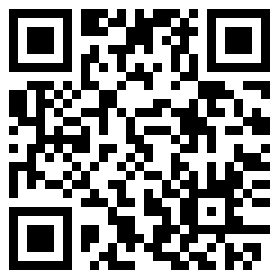 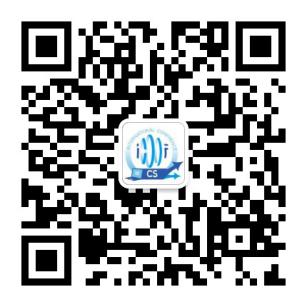 四川省计算机学会                                       2021年12月20日主题词：人工智能与大数据  国际会议  通知四川省计算机学会秘书处           2021年12月20印发注册项目和费用普通作者学生或IEEE会员学会推荐文章全文发表+参会3900RMB3650 RMB3000 RMB只做报告不发表2400RMB2300 RMB1900 RMB听众1700RMB1350 RMB免费